Ortsunion Ennigerloh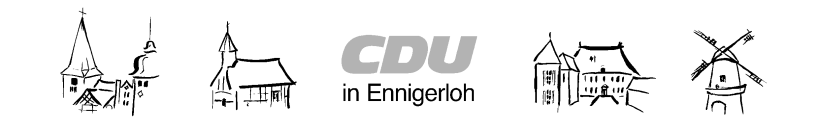 - Partner der Bürger –Jahresplan 2015Do.	22.01.	18.00 	1. Drubbelklön							Do. 	19.02.	19.30	2. Drubbelforum  Stadtmarketing         Fr.	06.03.	19.00	Helferabend							Do.	12.03.	17.00	Betriebsbesichtigung Schrader Gruppe			Do. 	19.03.	18.00	2. Drubbelklön							Sa.	28.03.	10.00	Pflege der Gräber der Russischen KriegsgefangenenDo.	02.04.	09.30	Traditionelle Osteraktion auf dem WochenmarktDo.	16.04.	18.00	3. Drubbelforum  Der letzte Weg…   Sa.	09.05.	10.00	Traditionelle Muttertagsaktion am MarktplatzDo.	21.05.	18.00 	3. Drubbelklön							Do.	28.05.	19.00	Kreisparteitag mit WahlenSA/SO. 13./14. 06.	GewerbeschauSa.	20.06.	15.00	Fahrradtour Anneliese fährt Rad				 Sa.	18.07.	15.00	Sommertreff der CDU Ennigerloh				Mi.	26.08.	16.00	Betriebsbesichtigung Bohle Werk 3			Do.	17.09.	18.00	4. Drubbelklön							Sa.	26.09.	11.00	4. Drubbelforum  70 Jahre Frieden in WesteuropaMi.	14.10.	16.00	Besichtigung Bohle Werk 3  ZusatzterminSa.	17.10.	08.00	VDK Tagesfahrt Kriegsgräber Ysselstein in Holland			Sa.	24.10.	10.00	Pflege der Gräber der russischen KriegsgefangenenSo.	25.10.	10.30	Tag der CDU mit MitgliederversammlungSo.	15.11.	11.00	Planungs- und Themenklausur				Do.	19.11.	18.00	5. Drubbelklön							Fr.	27.11.	19.00 	Traditionelles Grünkohlessen und Ehrung der Jubilare	Sa.	19.12.		Stand auf dem Ennigerloher WeihnachtsmarktSo.	20.12.		Stand auf dem Ennigerloher WeihnachtsmarktDieses ist der  Veranstaltungsplan unserer Ortsunion. Zu den einzelnen Veranstaltungen erhielten Sie als Mitglied rechtzeitig weitere Informationen. Aktuelle Informationen fanden Sie auf der Homepage der CDU-Ortsunion Ennigerloh unter www.drubbel-cdu.de in der Rubrik „Termine“.Ihre CDU-Ortsunion Ennigerloh - mehr als einfach nur Kommunalpolitik!Diese Übersicht enthält alle durchgeführten Veranstaltungen des Jahres 2015 ohne Vorstandssitzungen.